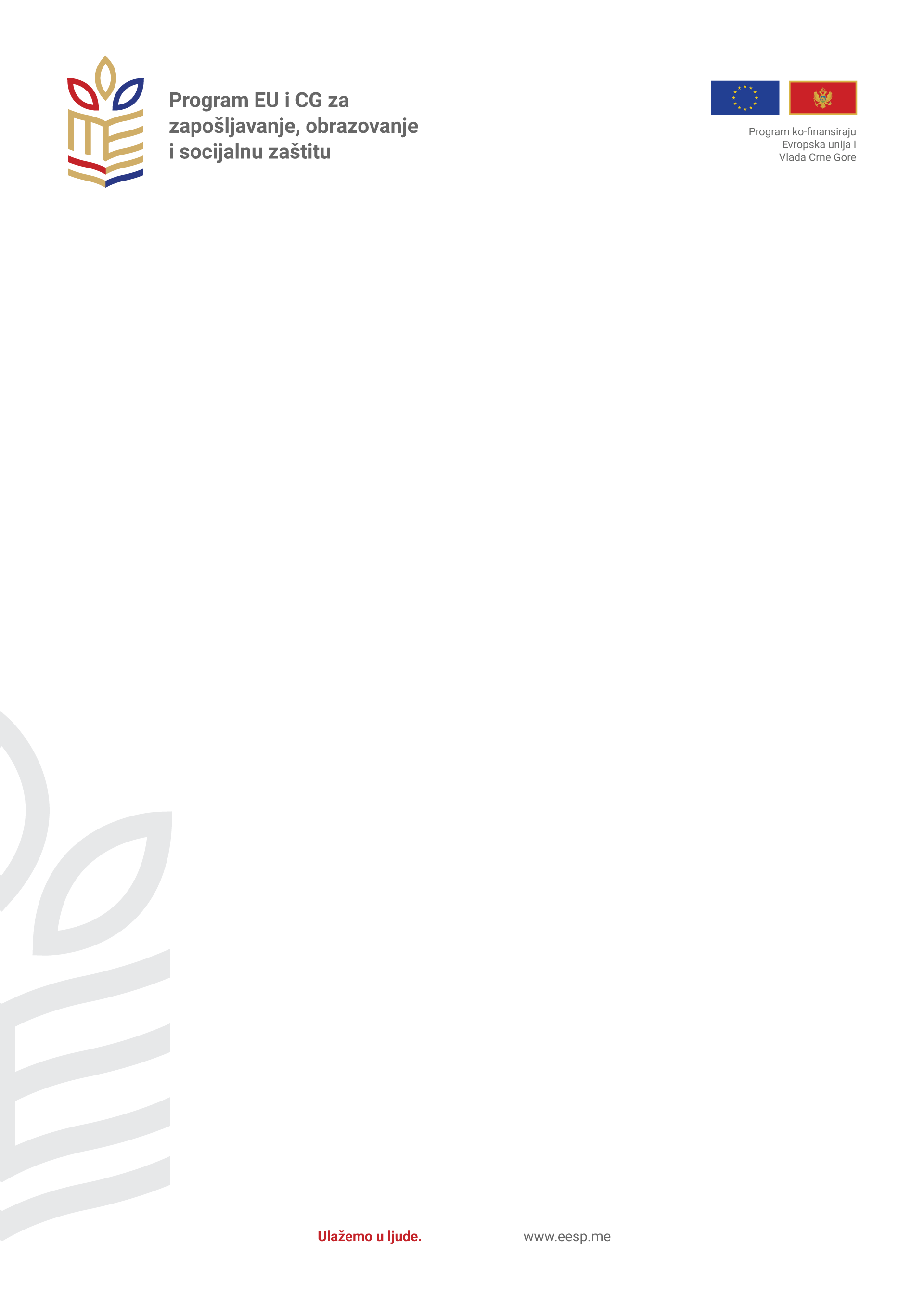 Dodatak 5ZAHTJEV ZA ISPLATU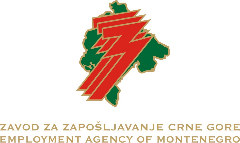 DokumentacijA koja se dostavlja sa zahtjevomIME I PREZIME KORISNIKAJMBG/PIBPIBNAZIV PROJEKTNE IDEJEMJESTO REALIZACIJEREFERENTNI BROJ  UGOVORADATUM POČETKA UGOVORADATUM ZAVRŠETKA UGOVORAUKUPNI PRIHVATLJIVI TROŠKOVI (iz ugovora)PODACI O BANKOVNOM RAČUNUPODACI O BANKOVNOM RAČUNUNAZIV BANKEBANKOVNI RAČUN KORISNIKAR.b.TROŠAKNaziv dobavljačaBroj faktureDatum faktureDatum ugovora sa dobavljačemDatum plaćanjaDatum izvoda iz bankeIznos sa PDV*Iznos bez PDV-aPrihvatljivTROŠAKPrihvatljiv iznos (izračunat od strane ZZZCG)Ukupan iznos:Ukupan iznos:Ukupan iznos:Ukupan iznos:Ukupan iznos:Ukupan iznos:Ukupan iznos:Ukupan iznos:MJESTO I DATUM: Potpis Korisnika	Neophodna dokumentacija uz Zahtjev za isplatuObilježiti sa XPopunjen i potpisan zahtjev za isplatu Dokaz o vlasništvu bankovnog računa podnosioca zahtjeva  (Karton deponovanih potpisa)Dokaz o plaćanju za nabavljenu robu/usluge - faktura Dokaz o uplati sredstava preko banke (Ovjeren izvod iz banke korisnika o plaćenim fakturama)Poziv za dostavljanje ponuda upućen najmanje ka tri dobavljačaNajmanje tri ponude za kupovinu roba (dobavljač mora biti pravno lice registrovano za djelatnost koja je predmet investicije)Izvještaj o odabiruKopija ugovora sa najpovoljnijim dobavljačem  Otpremnica (dokaz o preuzetoj robi) /Izvještaj o primopredajiDrugo . - upisati